Режим дня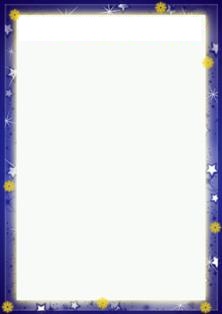 Непосредственно образовательная деятельность.Дома (рекомендовано): подъём, утренний туалет7.30 – 8.30В дошкольном учреждении:Прием детей, организация совместной и самостоятельной деятельности.Взаимодействие с родителями.08.30 – 8.50Утренняя гимнастика.8.50 – 9.05Подготовка к завтраку, ЗАВТРАК.9.05 – 9.20Игры, самостоятельная деятельность, подготовка к занятиям.9.20 – 09.30НОД:                         1. занятие09.30 – 10.00Динамическая пауза10.00 -10.10                               2. занятие10.10 -10.40Второй ЗАВТРАК.10.40 -10.50НОД:                        3. занятие10.50 -11.20Подготовка к прогулке,ПРОГУЛКА (игры, наблюдение, беседы, экскурсии).11.30 -12.50Возвращение с прогулки. Подготовка к обеду, ОБЕД.13.00 -13.30Подготовка ко сну,ДНЕВНОЙ СОН13.30 – 15.30Подъем, закаливающие процедуры.15.30 -15.40НОД / досуги, развлечения:                        15.40 – 16.10Игры, совместная и самостоятельнаядеятельность.16.10 – 16.40Подготовка к полднику, ПОЛДНИК.16.40 -17.00Подготовка к прогулке,ПРОГУЛКАУход детей домой.17.00 -18.30ДЕЖУРНАЯ ГРУППА(игры, самостоятельная деятельность на прогулке)18.30 – 19.00Дома (рекомендовано):Прогулка с детьмиВозвращение домой, гигиенические процедуры, спокойные игры.УЖИН, Ночной сон.18.30 – 19.0019.00 – 19.3019.30 – 20.0021.30 – 07.30